Big Ideas: Ascension and Pentecost – Why are these special?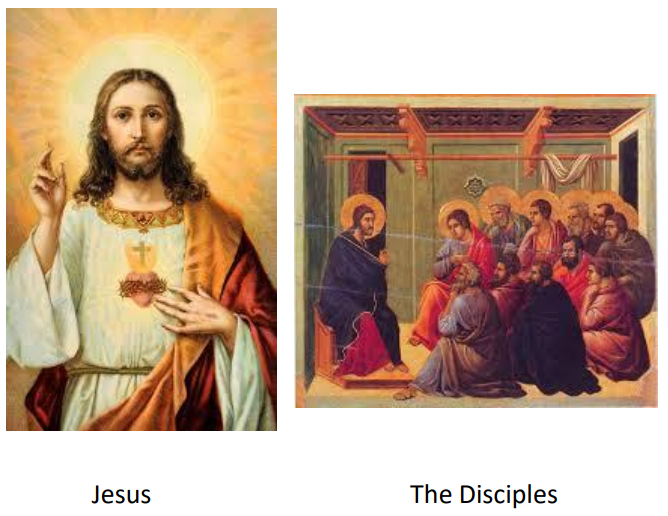 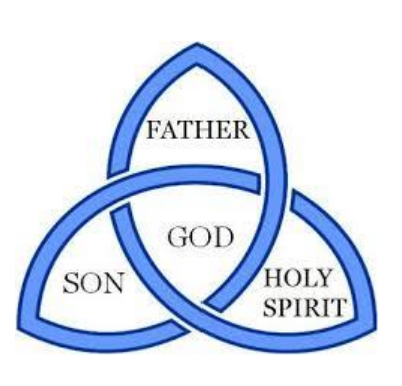 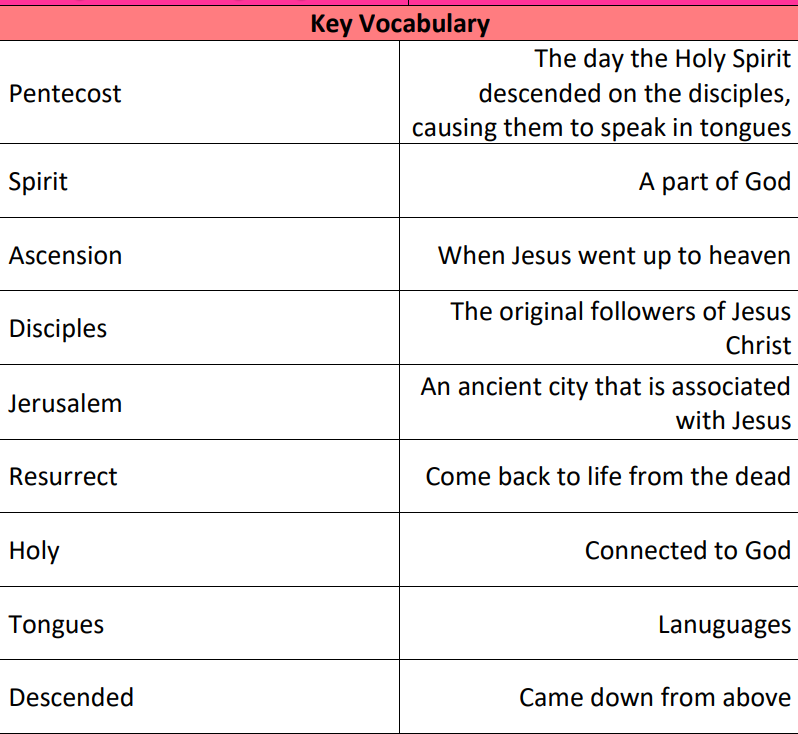 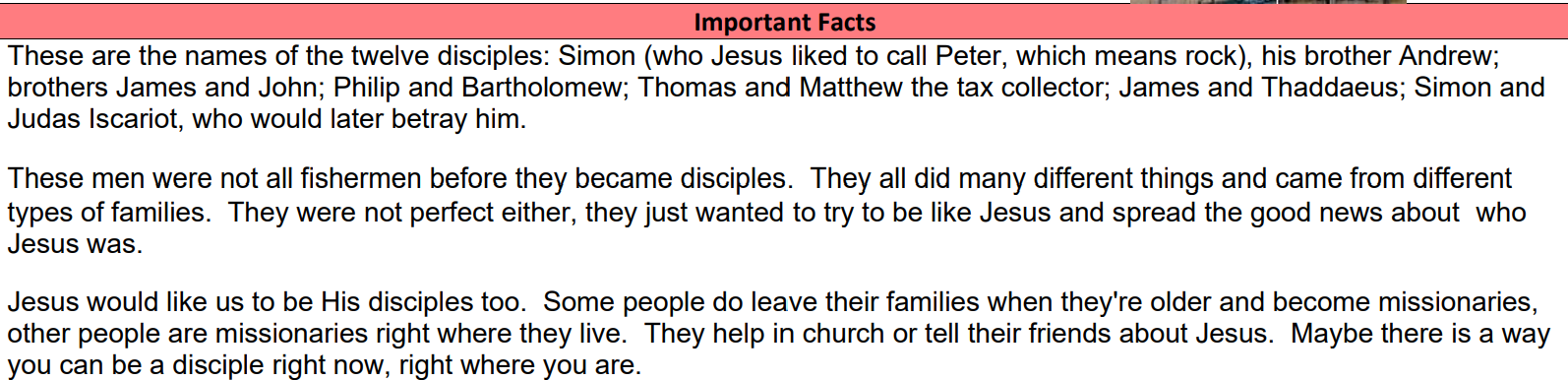 